Learning Experience:_________Division_________When planning, include the following:Models (Concrete—Semi-Concrete—Semi-Abstract—Abstract)Problems/SituationsQuestions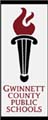 Did your plans you include the following?Models (Concrete—Semi-Concrete—Semi-Abstract—Abstract)Problems/SituationsQuestionsAKS:NBT.6  Calculate whole number quotients and remainders with up to four-digit dividends and one-digit divisors using strategies based on place value, the properties of operations, and/or the relationship between multiplication and division. Illustrate and explain division calculations by using equations, rectangular arrays, and/or area models.Vertical Alignment:Standards for Mathematical Practice:Materials:Base Ten BlocksMimioCountersMath journalsChart paperMath literature (see list below of titles to use)Vocabulary:FactorMultipleDivisorDividendQuotientRemainderEquationsCalculationsRectangular arraysArea modelsEssential Question: How do I find quotients and remainders? How do I use strategies to help me divide?Activating Strategy:Vocabulary word splash: Start with a quick word splash of division terms on chart paper and discuss terms briefly. As your division unit continues, use this chart and add to it. See the following chart for an example.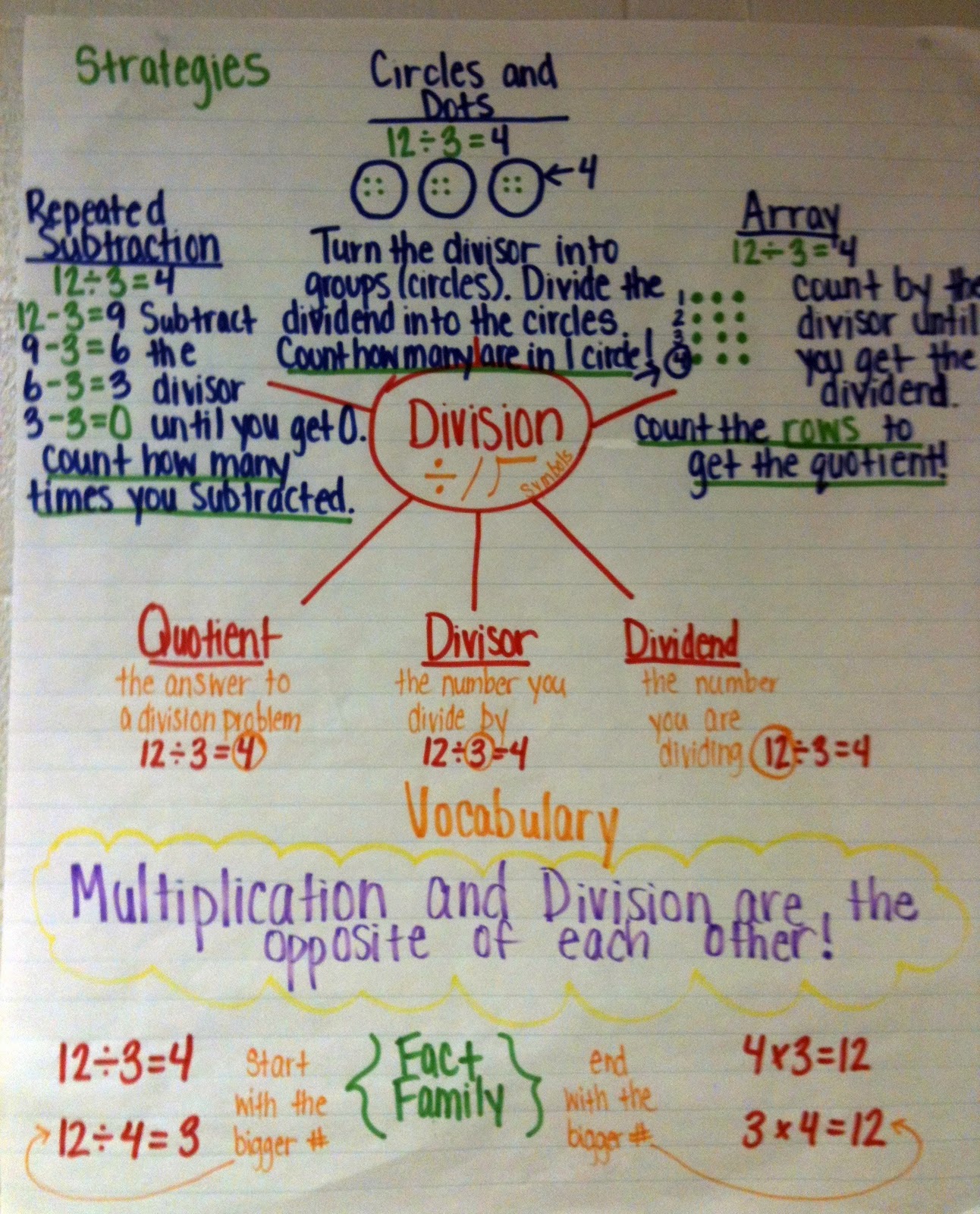 Read any of the following books as your opener:The Doorbell Rang (easy)The Great Divide by Suzanne SladeDivide and RideSpaghetti and Meatballs for All by Marilyn Burns (more challenging)Instructional Activity:Equations:Study Jams mini lesson: single digit divisor http://studyjams.scholastic.com/studyjams/jams/math/multiplication-division/single-digit-division.htmArray:Division Arrays game: http://www.onekama.k12.mi.us/bjbrown/02-03/division_arrays_game.htmMimioconnect.com: “Division Array”Area Models:Watch You Tube: “Open Arrays in Division.m4v”Division Split activity: http://troupp-5ccgps.homestead.com/Grade_Level_Files/Fourth/Math/MathPage.htmlClick on: Moving Through Concrete, Representational, Abstract, then NBT 5and6Expanding/extending the experience:Partial quotients: MOCC powerpoint Enrichment example (two digit divisor): Khan Academy Partial Quotient Division : An alternate to traditional long division http://www.khanacademy.org/math/arithmetic/multiplication-division/v/partial-quotient-divisionAdditional Resources:Think MathHarcourtHands On Standards3-4: Lesson 12Super Source: Base ten blocks3-4: “It’s In the Bag”5-6: “Fair Shares”Troup County common core lessonsSummarizing:In your math journal, solve the equation: 486/5Solve and explain using one of the methods learned.